Atoms and Elements WebquestRead and explore the following sites to understand more about what makes up our world. SITE 1 : http://education.jlab.org/atomtour/index.htmlWhat are atoms?How many atoms have scientists been able to create in a lab? Fill in the following table with information on the three types of particles. (be sure to click on the fun facts button) SITE 2 : http://elements.wlonk.com/ElementsTable.htm Use the above link to discover more about each element. Be sure to click each element and look at the symbols to discover more information 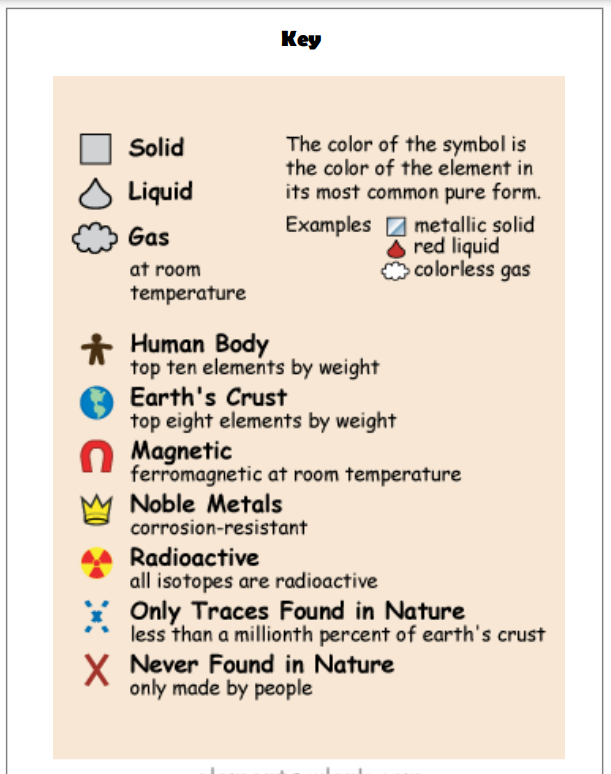 1. Find the 8 elements that make up most of the Earth’s crust (use the key to figure out how!) 2. There are several elements that are never found in nature and only made by people. (Use the key!). Name 4 Name 4 elements that are solids at room temperature. Name 4 elements that are gases at room temperature. Find 2 element that is a liquid at room temperature.SITE 2: https://www.thoughtco.com/elements-in-the-human-body-p2-602188Pick a color (use the draw feature) for each element and color the body according to how much of that element is found in the body (like a pie chart!)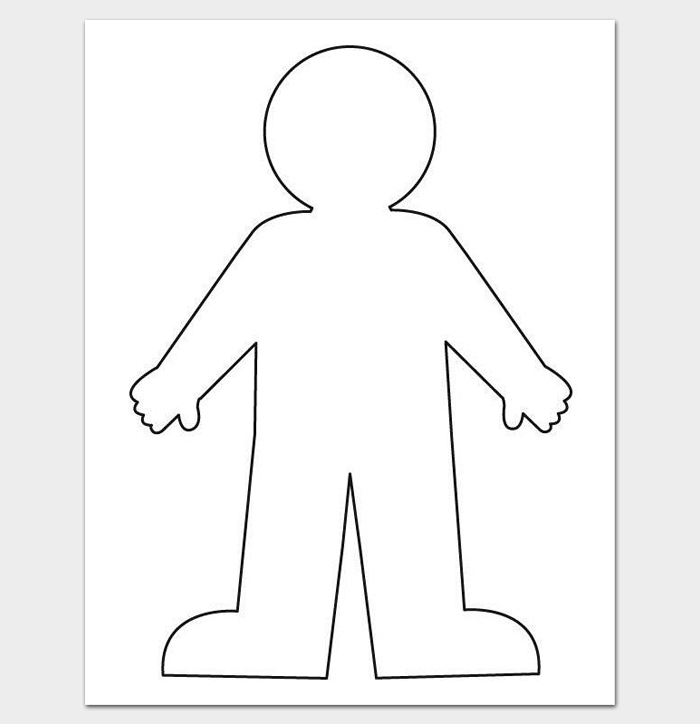 Name ofParticleChargeLocationFun FactsAdding a proton makes a ______________ kind of atom!Adding a neutron makes an ______________________ of that atom, a heavier version of that atom.Atoms usually have about as many _________________ as protons 